___________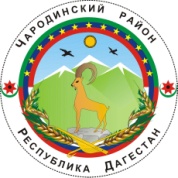 АДМИНИСТРАЦИЯМУНИЦИПАЛЬНОГО ОБРАЗОВАНИЯ «ЧАРОДИНСКИЙ РАЙОН» П О С Т А Н О В Л Е Н И Е от 30 ноября 2023г. № 140с. Цуриб О социальной поддержке семей военнослужащих, проходящих (проходивших)военную службу в вооруженных силах Российской Федерации и принимающих (принимавших) участие в специальной военной операции  В соответствии с Федеральным законом Российской Федерации от 29.12.2012 года № 273-ФЗ «Об образовании в Российской Федерации», Указом Президента Российской Федерации от 21.09.2022 № 647 «Об объявлении частичной мобилизации в Российской Федерации», Законом Республики Дагестан от 02.06.2023 № 54 «О дополнительных мерах социальной поддержки граждан Российской Федерации, призванных на военную службу по мобилизации в Вооруженные Силы Российской Федерации, а также граждан Российской Федерации, принимающих участие в специальной военной операции на добровольной основе, и членов их семей», руководствуясь Уставом  муниципального образования «Чародинский район», Администрация муниципального образования «Чародинский район»                                          п о с т а н о в л я е т : 1. Установить, что в отношении членов семей военнослужащих, лиц, проходящих (проходивших) службу в войсках национальной гвардии Российской Федерации и имеющих специальное звание полиции, граждан, добровольно принимающих (принимавших) участие в специальной военной операции, а также членов семей граждан Российской Федерации, призванных на военную службу по мобилизации в Вооруженные Силы Российской Федерации в соответствии с Указом Президента Российской Федерации от 21.09.2022 № 647 «Об объявлении частичной мобилизации в Российской Федерации» (далее - военнослужащие), не взимается родительская плата за присмотр и уход за детьми граждан Российской Федерации, призванных на военную службу по мобилизации в Вооруженные Силы Российской Федерации, обучающихся в муниципальных казенных дошкольных образовательных организациях и дошкольных группах образовательных учреждений  муниципального образования «Чародинский район».2. Контроль за исполнением настоящего постановления возложить на начальника МКУ «Отдел образования и культуры» Администрации муниципального образования «Чародинский район» Мустафаева Ш.М.    3. Опубликовать настоящее постановление в районной газете «Ч1арада», и разместить на официальном сайте администрации муниципального образования «Чародинский район» в информационно-телекоммуникационной сети «Интернет».      4. Направить настоящее постановление Администрации муниципального образования «Чародинский район» в Министерство юстиции РД для включения в регистр муниципальных нормативных правовых актов в установленный законом срок.     5. В течение 10 рабочих дней после дня принятия направить настоящее постановление в прокуратуру для проведения антикоррупционной экспертизы и проверки на предмет законности.     6. Настоящее постановление вступает в силу после дня его официального опубликования.     7.    Контроль за исполнением постановления оставляю за собой.        Глава Администрациимуниципального образования      «Чародинский район»                                                               М.А.Магомедов